Community Mental Health Member Authorities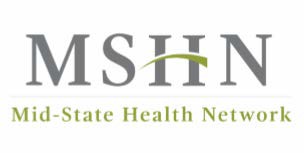 Bay Arenac Behavioral Health• CMH ofClinton.Eaton.Ingham Counties•CMH for Central Michigan•Gratiot Integrated Care Network•Huron Behavioral Health•The Right Door For Hope, Recovery and Wellness (Ionia)• LifeWays CMH•Montcalm Care Network• Newaygo CountyMental Health Center•Saginaw County CMH•Shiawassee County CMH•Tuscola Behavioral Health SystemsBoard OfficersEd Woods ChairpersonIrene O’Boyle Vice-ChairpersonJames Anderson SecretaryTO:	Chief Executive Oﬃcers of Community Mental Health Services Programs, MSHN Region	MSHN Provider Network Management Committee  FROM:	Carolyn Tiffany, Director of Provider Network Management, MSHNDATE:	August 20, 2020SUBJECT:	Regionally Standardized Contracts for Inpatient Psychiatric Services (FY21)The CMHSPs in MSHN region, along with Mid-State Health Network, have agreed to the use of a regionally standardized contracts and provider performance monitoring protocol for inpatient psychiatric services.  The contract, including statement of work and attachments were developed through a collaborative regional process and annual changes were approved through the MSHN Operations Council in August of 2020.  This change management process included the following steps:Provider Input Period		by May 31, 2020	Recommended edits/clarificationRegional RRO Review		June 5, 2020 	Recommended RR editsPNMC Subgroup Review 		June 11, 20202	Recommended changes to PNMCPNMC	Review			June 24, 2020	Approved editsOperations Council Review 	August 17, 2020	Approved The follow documents are available in Box (Inpatient Psychiatric):  Edited/tracked change version of the contract, log of changes, and a final, clean version of the contract. They will also be placed on the MSHN website.  This memorandum is intended to summarize the decisions of the Operations Council and implementation considerations for distribution to your pertinent staﬀ/departments.Regional Inpatient Psychiatric Contracts:Continue to utilize the regional Inpatient Psychiatric Contract effective for FY21 contracts and for all subsequent contracts executed after October 1, 2020.  Exceptions include regionally agreed upon IPH/U specific templates.The regional contracts are to be used exclusively by the CMHSPs in the MSHN region.  The regional contracts may be customized only in the blanks provided or via attachments intentionally left blank. The statement of work, boilerplate and other standardized items are not to be altered without consultation with MSHN Director of Provider Network Management Systems and/or Contract Specialist.Needed revisions, updates or edits to the regional contracts should be made through the established regional process (particularly, by directing the need for discussion/edits to the Provider Network Management Committee).Regional Inpatient Psychiatric Provider Performance Monitoring Process:The region will undergo an annual process improvement cycle.  MSHN Provider Network Management staff, in concert with responsible CMHSP staff, will update the regional monitoring protocol and coordinate FY21 provider performance audits in accordance with Regional Monitoring and Oversight Policy and Procedure.  Mid-State Health Network is grateful to the many individuals involved in achieving standardization of these important systems across the 21 counties in our region.530 W. Ionia Street, Suite F • Lansing, MI 48933 | P: 517.253.7525 | www.midstatehealthnetwork.org